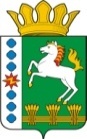 КОНТРОЛЬНО-СЧЕТНЫЙ ОРГАН ШАРЫПОВСКОГО РАЙОНАКрасноярского краяЗаключениена проект Постановления администрации Березовского сельсовета «О внесении изменений в Постановление администрации Березовского сельсовета от 30.10.2013 № 43 «Об утверждении муниципальной программы Березовского сельсовета «Муниципальное управление» (в ред. от 30.07.2015 № 23, от 30.12.2015 № 59, от 24.03.2016 № 10) 19 октября 2016 год 						                    № 103Настоящее экспертное заключение подготовлено Контрольно – счетным органом Шарыповского района на основании ст. 157 Бюджетного  кодекса Российской Федерации, ст. 9 Федерального закона от 07.02.2011 № 6-ФЗ «Об общих принципах организации и деятельности контрольно – счетных органов субъектов Российской Федерации и муниципальных образований», ст. 5 Решения Шарыповского районного Совета депутатов от 20.09.2012 № 31/289р «О внесении изменений и дополнений в Решение Шарыповского районного Совета депутатов от 21.06.2012 № 28/272р «О создании Контрольно – счетного органа Шарыповского района» (в ред. от 20.03.2014 № 46/536р, от 25.09.2014 № 51/573р, от 26.02.2015 № 56/671р), пункта 1.2.3 Соглашения от 15.01.2015 «О передаче Контрольно-счетному органу Шарыповского района полномочий Контрольно-счетного органа Березовского  сельсовета по осуществлению внешнего муниципального финансового контроля».Представленный на экспертизу проект Постановления администрации Березовского сельсовета «О внесении изменений в Постановление администрации Березовского сельсовета от 30.10.2013 № 43 «Об утверждении муниципальной программы Березовского сельсовета «Муниципальное управление» (в ред. от 30.07.2015 № 23, от 30.12.2015 № 59, от 24.03.2016 № 10) направлен в Контрольно – счетный орган Шарыповского района   19 октября 2016 года, разработчиком данного проекта Постановления является администрация Березовского сельсовета Шарыповского района. Основанием для разработки муниципальной программы являются:- статья 179 Бюджетного кодекса Российской Федерации;- Постановление администрации Березовского сельсовета от 30.07.2013 № 28/2 «Об утверждении Порядка принятия решений о разработке  муниципальных программ Березовского сельсовета, их формировании и реализации»;- распоряжение администрации Березовского сельсовета от 01.08.2013  № 45-р «Об утверждении перечня муниципальных программ Березовского  сельсовета».Ответственный исполнитель муниципальной программы администрация Березовского сельсовета.Соисполнители муниципальной программы отсутствуют.Подпрограммами муниципальной программы являются:«Управление муниципальным имуществом и  земельными ресурсами».«Управление муниципальными финансами».«Обеспечения документами территориального планирования».«Повышение энергетической эффективности и сокращение энергетических издержек в бюджетном секторе».«Обеспечение реализации муниципальной программы».Мероприятие проведено 19 октября 2016 года.В ходе подготовки заключения Контрольно – счетным органом Шарыповского района были проанализированы следующие материалы:- проект Постановления администрации Березовского сельсовета «О внесении изменений в постановление администрации Березовского сельсовета от 30.10.2013 № 43 «Об утверждении муниципальной программы Березовского сельсовета «Муниципальное управление» (в ред. от 30.07.2015 № 23, от 30.12.2015 № 59, от 24.03.2016 № 10);- паспорт муниципальной программы Березовского сельсовета «Муниципальное управление».Рассмотрев представленные материалы к проекту Постановления муниципальной программы «Муниципальное управление» установлено следующее:В соответствии с проектом паспорта Программы происходит изменение по строке (пункту) «Информация по ресурсному обеспечению программы, в том числе в разбивке по источникам финансирования по годам реализации программы, после внесения изменений строка  будет читаться:Увеличение объемов бюджетных ассигнований на реализацию муниципальной программы составило в сумме 142,51 тыс.руб. руб. (0,01%), в том числе:- за счет средств федерального бюджета в сумме 8,67 тыс.руб. (0,86%);- за счет средств краевого бюджета в сумме 17,20 тыс.руб. (45,49%);- за счет средств бюджета поселения в сумме 116,64 тыс.руб. (0,58%).В соответствии с паспортом подпрограммы 5 «Обеспечение реализации муниципальной программы» муниципальной программы вносятся изменения  за счет средств  бюджета поселения, после внесения изменений строка будет читаться:Увеличение  объемов бюджетных ассигнований на реализацию подпрограммы 5 на сумму 142,51 тыс. руб. (0,71%), в том числе:- за счет средств федерального бюджета в сумме 8,67 тыс.руб. (0,86%) на осуществление первичного воинского учета на территориях, где отсутствуют военные комиссариаты: 2016 год – 2,97 тыс.руб. (1,14%), 2017 год – 5,70 тыс.руб. (2,16%);- за счет средств краевого бюджета в сумме 17,20 тыс.руб. (45,49%) на региональные выплаты и выплаты, обеспечивающие уровень заработной платы работникам бюджетной сферы не ниже размера минимальной заработной платы (минимального размера оплаты труда);- за счет средств бюджета поселения увеличение бюджетных ассигнований в сумме 116,64 тыс.руб. (0,61%) на приобретение горюче – смазочных материалов.В заключение Контрольно – счетного органа от 10.10.2016 № 93 указывалось на отсутствие финансового обоснования на увеличение бюджетных ассигнований в сумме 116,64 тыс.руб. на приобретение горюче – смазочных материалов.Специалистом администрации Березовского сельсовета предоставлен расчет расходов на горюче – смазочные материалы. Первоначально на 2016 год ГСМ был запланирован не в полном объеме в связи с дефицитом бюджета. На балансе администрации Березовского сельсовета числиться три автотранспортных средства, необходимая потребность ГСМ на год составляет в сумме 298,98 тыс. руб. По состоянию на 01.10.2016 расход ГСМ составил в сумме 182,34 тыс. руб. На 3 квартал 2016 год бюджетные ассигнования на приобретение ГСМ отсутствуют, в связи с этим необходима скорректировать бюджетные ассигнования в части расходов на содержание аппарата управления.Рассмотрев представленные материалы к проекту Постановления  Контрольно-счётный  орган  отмечает следующее:Администрации Березовского сельсовета соблюдать рекомендации Министерства финансов Российской Федерации  согласно письма от 01.12.2014 № 06-03-05/61507  в части роста доходов и оптимизации расходов, повышать эффективность расходования бюджетных средств на содержание аппарата управления.Специалистам Администрации Березовского сельсовета своевременно и в полном объеме предоставлять финансово – экономическое обоснование для проведения финансово – экономической экспертизы.На основании выше изложенного Контрольно – счетный орган Шарыповского района предлагает администрации Березовского сельсовета принять проект Постановления администрации Березовского сельсовета «О внесении изменений и дополнений в Постановление администрации Березовского сельсовета от 30.10.2013 № 43 «Об утверждении муниципальной программы Березовского сельсовета «Муниципальное управление» (в ред. от 30.07.2015 № 23, от 30.12.2015 № 59, от 24.03.2016 № 10).Аудитор Контрольно – счетного органа 						И.В. ШмидтИнформация по ресурсному обеспечению программы, в том числе в разбивке по источникам финансирования, по годам реализации программы Предыдущая редакция ПостановлениеПредлагаемая редакция программы (проект Постановления)Информация по ресурсному обеспечению программы, в том числе в разбивке по источникам финансирования, по годам реализации программы Планируемое финансирование программных мероприятий  составляет       21 914,57 тыс. руб., в том числе за счет средств:Планируемое финансирование программных мероприятий  составляет       22 057,08 тыс. руб., в том числе за счет средств:Информация по ресурсному обеспечению программы, в том числе в разбивке по источникам финансирования, по годам реализации программы из федерального бюджета  1 007,25 тыс. руб. из них:из федерального бюджета  1 015,92 тыс. руб. из них:Информация по ресурсному обеспечению программы, в том числе в разбивке по источникам финансирования, по годам реализации программы 2014 год – 248,60 тыс.руб.;2014 год – 248,60 тыс.руб.;Информация по ресурсному обеспечению программы, в том числе в разбивке по источникам финансирования, по годам реализации программы 2015 год – 233,65 тыс.руб.;2015 год – 233,65 тыс.руб.;Информация по ресурсному обеспечению программы, в том числе в разбивке по источникам финансирования, по годам реализации программы 2016 год – 261,30 тыс.руб.;2016 год – 264,27 тыс.руб.;Информация по ресурсному обеспечению программы, в том числе в разбивке по источникам финансирования, по годам реализации программы 2017 год -  263,70 тыс.руб.;2018 год – 0,00 тыс.руб.2017 год -  269,40 тыс.руб.;2018 год – 0,00 тыс.руб.Информация по ресурсному обеспечению программы, в том числе в разбивке по источникам финансирования, по годам реализации программы из краевого бюджета 37,81 тыс. руб.,  из них:из краевого бюджета 55,01 тыс. руб.,  из них:Информация по ресурсному обеспечению программы, в том числе в разбивке по источникам финансирования, по годам реализации программы 2014 год – 7 52 тыс.руб.;2014 год – 7 52 тыс.руб.;Информация по ресурсному обеспечению программы, в том числе в разбивке по источникам финансирования, по годам реализации программы 2015 год – 7,49 тыс.руб.;2015 год – 7,49 тыс.руб.;Информация по ресурсному обеспечению программы, в том числе в разбивке по источникам финансирования, по годам реализации программы 2016 год – 7,60 тыс.руб.;2016 год – 24,80 тыс.руб.;Информация по ресурсному обеспечению программы, в том числе в разбивке по источникам финансирования, по годам реализации программы 2017 год – 7,60 тыс.руб.;2018 год – 7,60 тыс.руб.из районного бюджета 592,13 тыс. руб., из них:2014 год – 4,60 тыс.руб.;2015 год – 587,53 тыс.руб.;2016 год – 0,00 тыс.руб.;2017 год – 0,00 тыс.руб.;2018 год – 0,00 тыс.руб.2017 год – 7,60 тыс.руб.;2018 год – 7,60 тыс.руб.из районного бюджета 592,13 тыс. руб., из них:2014 год – 4,60 тыс.руб.;2015 год – 587,53 тыс.руб.;2016 год – 0,00 тыс.руб.;2017 год – 0,00 тыс.руб.;2018 год – 0,00 тыс.руб.Информация по ресурсному обеспечению программы, в том числе в разбивке по источникам финансирования, по годам реализации программы из бюджета поселения   20 277,38 тыс. руб. из них:из бюджета поселения   20 394,02 тыс. руб. из них:Информация по ресурсному обеспечению программы, в том числе в разбивке по источникам финансирования, по годам реализации программы 2014 год – 4 776,94 тыс.руб.;2014 год – 4 776,94 тыс.руб.;Информация по ресурсному обеспечению программы, в том числе в разбивке по источникам финансирования, по годам реализации программы 2015 год – 3 847,64 тыс.руб.;2015 год – 3 847,64 тыс.руб.;Информация по ресурсному обеспечению программы, в том числе в разбивке по источникам финансирования, по годам реализации программы 2016 год – 3 877,70 тыс.руб.;2016 год – 3 994,34 тыс.руб.;Информация по ресурсному обеспечению программы, в том числе в разбивке по источникам финансирования, по годам реализации программы 2017 год -  3 887,50 тыс.руб.;2018 год – 3 887,50 тыс.руб.2017 год -  3 887,50 тыс.руб.;2018 год – 3 887,60 тыс.руб.Объемы и источники финансирования подпрограммыПредыдущая редакция ПостановлениеПредлагаемая редакция программы (проект Постановления)Объемы и источники финансирования подпрограммыПланируемое финансирование программных мероприятий  составляет    20 136,90 тыс. руб., в том числе:Планируемое финансирование программных мероприятий  составляет    20 279,41 тыс. руб., в том числе:Объемы и источники финансирования подпрограммыза счет средств  федерального бюджета  1 007,25 тыс. руб., из них:за счет средств  федерального бюджета  1 015,92 тыс. руб., из них:Объемы и источники финансирования подпрограммы2014 год – 248,60 тыс.руб.;2014 год – 248,60 тыс.руб.;Объемы и источники финансирования подпрограммы2015 год – 233,65 тыс.руб.;2015 год – 233,65 тыс.руб.;Объемы и источники финансирования подпрограммы2016 год – 261,30 тыс.руб.;2016 год – 264,27 тыс.руб.;Объемы и источники финансирования подпрограммы2017 год -  263,70 тыс.руб.;2018 год – 0,00 тыс.руб.2017 год -  269,40 тыс.руб.;2018 год – 0,00 тыс.руб.Объемы и источники финансирования подпрограммыза счет средств краевого бюджета 37,81 тыс. руб.,  из них:за счет средств краевого бюджета 55,01 тыс. руб.,  из них:Объемы и источники финансирования подпрограммы2014 год – 7,52 тыс.руб.;2014 год – 7,52 тыс.руб.;Объемы и источники финансирования подпрограммы2015 год – 7,49 тыс.руб.;2015 год – 7,49 тыс.руб.;Объемы и источники финансирования подпрограммы2016 год – 7,60 тыс.руб.;2016 год – 24,80 тыс.руб.;Объемы и источники финансирования подпрограммы2017 год – 7,60 тыс.руб.;2018 год – 7,60 тыс.руб.2017 год – 7,60 тыс.руб.;2018 год – 7,60 тыс.руб.Объемы и источники финансирования подпрограммыза счет средств бюджета поселения   19 091,84 тыс. руб., из них:за счет средств бюджета поселения   19 208,48 тыс. руб., из них:Объемы и источники финансирования подпрограммы2014 год – 3 694,28 тыс.руб.;2014 год – 3 694,28 тыс.руб.;Объемы и источники финансирования подпрограммы2015 год – 3 762,16 тыс.руб.;2015 год – 3 762,16 тыс.руб.;Объемы и источники финансирования подпрограммы2016 год – 3 862,30 тыс.руб.;2016 год – 3 978,94 тыс.руб.;Объемы и источники финансирования подпрограммы2017 год – 3 886,60 тыс.руб.;2018 год – 3 886,60 тыс.руб.2017 год – 3 886,50 тыс.руб.;2018 год – 3 886,60 тыс.руб.